SAA Report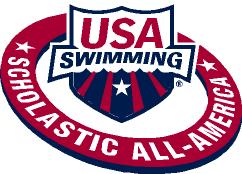 August 31, 2013Successful Applicants	1353	Female	729
	4.0	557
	Male	624
	4.0	482    Zone	Central	307
	Eastern	380
	Southern	381
	Western	285    Open Water		2
    Disability		4Top LSCs						Top Clubs
North Carolina Swimming	70			SwimMacCarolina-NC		22
Middle Atlantic Swimming	68			Nations’s Capital Swim Club-PV	21
Southern California Swimming	61			Lakeside Swim Team-KY		18
Pacific Swimming		61			Scottsdale Aquatic Club-AZ	18
Florida Swimming		58			Aquajets Swim Team-MN	17
New Jersey Swimming		53			Nitro Swimming-ST		17
Indiana Swimming		51There was one perfect score this year:  Missy Franklin, Colorado STARS, achieved a 4.0 GPA and won a national championship title.  She was also a three-time SAA team member.  Congratulations to Missy for this outstanding achievement.SAA team members will receive three certificates and a bag tag.  Those with a 4.0 will receive a second bag tag denoting the honor.  Three-timers will receive a special memento.  Awards will be shipped in late September/early October.
Rejected – as of 08/28/13Andronov, Daniel RMaleEastern2.9Baptist, Dylan AndrewMaleWestern3.3Barth, Timothy JMaleEastern3.1Beene, Caroline LouiseFemaleSouthern3.5Benkert, Abigail GFemaleEastern3.0Berger, Brennen DevearMaleCentral3.2Berger, Kelly MFemaleSouthern3.3Bergin, Kate CFemaleEastern3.4Blocher, Mary ElizabethFemaleCentral3.33Boden, Stephen AMaleWestern3.4Boswell, Madison JFemaleEastern3.3Brennecke, Jennifer VFemaleSouthern3.2Brodie, Nicholas GMaleCentral3.2Craddock, Michael CMaleEastern3.2Dirrane, Kersten VirginiaFemaleEastern3.2Hutton, Griffin ColeMaleEastern3.1Kantz, Zachary JeffreyMaleEastern3.1Kaskawal, Jerad NicholasMaleWestern3.0Kaunitz, Sarah LFemaleWestern3.1Kelton, Grant PMaleSouthern3.1Kou, Timothy DavidMaleWestern3.4Landweer, Colin RichardMaleWestern3.4Leguyader, Pierre TMaleEastern3.0Magnan, Samuel PMaleEastern3.2Maxey, Catherine WFemaleSouthern3.1Merlihan, Michaela AnnFemaleWestern3.4Miller, Maggie JoFemaleSouthern3.2O'Neil, Colleen MFemaleEastern3.1Ordway, Mark GaryMaleCentral3.3Oxley, Brittany LFemaleWestern3.1Pohlmann, Henrik MMaleCentral3.3Scheriger, Paige PFemaleSouthern3.1Stoddard, Rachel MFemaleEastern3.4Stoski, Nicholas AMaleEastern3.3Tracy, Braelyn NicoleFemaleEastern3.3Underwood, Joseph EMaleWestern3.3Weitzeil, Abbigail RoseFemaleWestern3.4Whiston, Edward SMaleSouthern3.3Winnett, Justin MichaelMaleCentral3.2Marinheiro, Melissa MontarroyosFemaleSouthernNovak, Brennan EMaleEasternPickrem, Sydney EFemaleSouthernRedding, Grace CatherineFemaleSouthernStafford, Nicole EFemaleSouthernWilson, Logan ReedMaleSouthern